Key accountabilitiesDesign a project Monitoring and Evaluation Framework and implement it accordingly.Oversee all the operations of data entry.  The M&E Officer with support from head office M&E team will supervise data clerks to accurately collect data periodicallyAct as the point of contact for all data needs and ensure that users’ data needs are met. Act as the point person for all data & IT related issues.  Liaise with M&E Assistants to ensure timely preparation of monthly, quarterly and annual reports. Prepare reports and monthly summaries as required Provide line technical supervision support for Data Management staff   Orient, train and mentor Data Management staff     Perform routine backups and ensure security of data captured into the project MIS & other databases. Perform analysis and interpretation of data as & when required for project requirements.Participate in periodic reviews Support profiling of beneficiary ProfilingTake lead in Farmer Organization surveyTake lead in group surveysTracking group monthly sales of FOs Oversee and support operations of project quality assurance aspects Support the documentation of learnings and best practices Participate in the development, implementation, and review of annual and quarterly work planProvide technical advice and follow up with programme implementers to ensure compliance with the M&E needs of the projectOrganize and undertake periodic monitoring visits across programmes to ensure compliance with programming quality standards.Coordinate the routine data analysis and timely collection of good quality M & E data  Role & Person Specification     Organizational context  Job title:Monitoring & Evaluation Officer Monitoring & Evaluation Officer Monitoring & Evaluation Officer Job family:Roles within this job family develop, manage and support collection of project data at field level. The role works hand in hand with other staff who provide the necessary information required for the effective and sustainable delivery of Ripple Effect’s programme. The post-holder will be responsible for designing and implementing monitoring and evaluation systems that facilitates accurate analysis of programme performance and impact.Roles within this job family develop, manage and support collection of project data at field level. The role works hand in hand with other staff who provide the necessary information required for the effective and sustainable delivery of Ripple Effect’s programme. The post-holder will be responsible for designing and implementing monitoring and evaluation systems that facilitates accurate analysis of programme performance and impact.Roles within this job family develop, manage and support collection of project data at field level. The role works hand in hand with other staff who provide the necessary information required for the effective and sustainable delivery of Ripple Effect’s programme. The post-holder will be responsible for designing and implementing monitoring and evaluation systems that facilitates accurate analysis of programme performance and impact.Job family:Dept./Team:Programmes DepartmentProgrammes DepartmentProgrammes DepartmentReporting to:Project ManagerLocation:MbararaJob purpose:The M&E associate shall lead the project M&E and Data Management technical support for districts under the supported field office.Learning & skillsBachelors in statistics, computer science, business economics, quantitative economics, information technology, with a post graduate diploma in M&E from a reputable institution. Creativity & reasoningThe role requires a good understanding of data analysis and is familiar with several packages used for analysis. Practical experience in using web-based data systems is essential. The role is key in the design process by providing relevant indicators to support data collection during implementation. Communication & interactionThe role requires clear communication skills. One should be able to clearly communicate to the stakeholders the project log frame. He/she should be able to support staff in preparing clear reports that show the project progress. The role requires interaction with the technical staff, implementing team, communities, and local government authorities. One should be able to quickly learn the culture of the community to support their ability to interact.  He/she should have a good problem-solving approach and conflict resolution at individual and community levelStewardshipThe role should have good level of computer literacy and demonstrated ability to capture data/information using different advanced computer software, produce computer-based reports. He/she should be able to discuss data generated with other staff presented through spread sheets and interact and respond appropriately to other Ripple Effect M & E needs. Judgements & actionsThe role should be able to build capacity of staff to collect quality data and share analysis procedures as well. The role involves high level of interaction with staff and other project actors for quality information to be captured. One should be able to clearly judge impact and uptake of Ripple Effect approaches among the community beneficiaries using the data analysed. Working environmentThe role requires occasional presence in the field especially during collection of data, surveys and impact stories. It is key that the individual constantly receives updates from M & E platforms for better statistical models.Occasionally the role may be exposed to stressful conditions during travel in the field traversing the project area while providing supervision and other support. 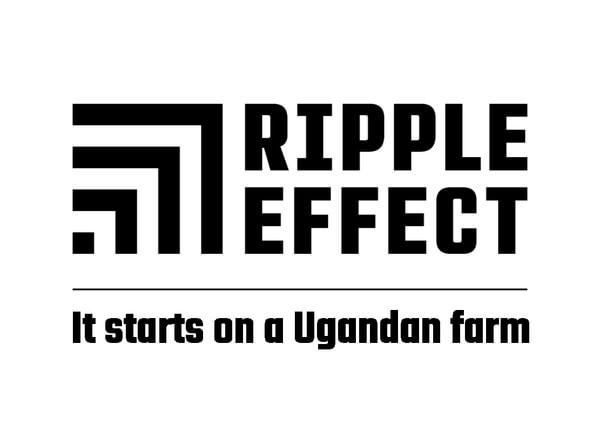 Job Title: Monitoring and Evaluation Officer Monitoring and Evaluation Officer Monitoring and Evaluation Officer Contract Type:   Fixed term Hours:   40/weekLocation:  Mbarara  Days:   5/weekSalary:  To be determined To be determined To be determinedDept. / Region    Programmes   Programmes   Programmes   Personal competencies and talents Status Education/Qualifications Bachelors in statistics, computer science, business economics, quantitative economics, Community Development, Social Work and Social Administration Sociology, or other relevant field. A post-graduate qualification in M&E information technology, with a post graduate diploma in M&E from a reputable institution ExperienceA minimum of 4-6 years’ experience with least two years’ experience in the field of monitoring and evaluation; programme management and strategy development with an NGO.At least tour years in implementing M&E systems  Experience in using web-based data systems  Strong verbal and writing skillsStrong time management skillsExperience working in a multidisciplinary environment with rapid turnaround of work productsAttention to detail, especially regarding data accuracy.  Team player and management skills, as well as good communication skills  Competence in electronic data base packagesGood understanding WFP requirements, expectations and tools Knowledge in M&E, Research, Data Management & Quality Assurance.S/he must have demonstrable advanced computer skills in STATA, SPSS, MS Excel and MS AccessSkills/AbilitiesFull and deep understanding of all technical aspects of the SACU programmeStrong people management abilityGood presentation skillsStrong networking skills.Able to participate on a practical level with government and other development partnersAbility to analyse and interpret data to identify impactExcellent written and verbal communication skills  Personal QualitiesHave empathy with Ripple Effect’s Christian foundation and core valuesAn initiator and self-drivenA team builder and developerA good eye for detailA team player. Flexible. Understands the importance of confidentiality especially for data.Essential Experience in NGO work.Experience of project proposal writing especially development of project theory of changeExperience in data analysisExperience in research and developmentDesirable 